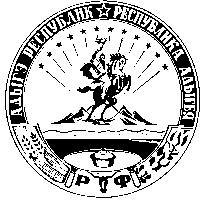 П О С Т А Н О В Л Е Н И ЕГЛАВЫ  МУНИЦИПАЛЬНОГО  ОБРАЗОВАНИЯ «ХАТУКАЙСКОЕ СЕЛЬСКОЕ ПОСЕЛЕНИЕ»от 01 марта 2023 года  №15а. ХатукайО принятии решения об упрощенном осуществлении внутреннего финансового аудита администрацией муниципального образования «Хатукайское сельское поселение»В соответствии с пунктом 5 статьи 160.2-1 Бюджетного кодекса Российской Федерации, приказом Министерства финансов Российской Федерации о 18.12.2019 г № 237н «Об утверждении федерального стандарта внутреннего финансового аудита «Основания и порядок организации, случаи и порядок передачи полномочий по осуществлению внутреннего финансового аудита»ПОСТАНОВЛЯЮ:Принять решение об упрощенном осуществлении внутреннего финансового аудита администрацией муниципального образования «Хатукайское сельское поселение».Наделить полномочиями по осуществлению внутреннего финансового аудита главу муниципального образования «Хатукайское сельское поселение». Глава муниципального образования «Хатукайское сельское поселение» принимает на себя и единолично несет ответственность за результаты выполнения бюджетных процедур, а также самостоятельно выполняет действия, направленные на достижение целей осуществления внутреннего финансового аудита.Контроль за исполнением настоящего постановления оставляю за собой.Настоящее постановление вступает в силу со дня его подписания и распространяется на правоотношения, возникшие с 01.01.2023 г.Глава муниципального образования«Хатукайское сельское поселение»                                                    З.А. Жуков